О возникновении случая африканской чумы свиней на территории Нижегородской области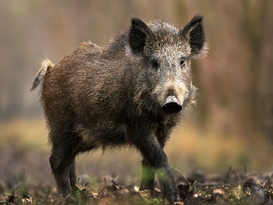 Управление ветеринарии Кировской области сообщает, что согласно информации Комитета государственного ветеринарного надзора Нижегородской области от 06.08.2018 при исследовании проб материала от кабана, добытого на территории охотугодий Шарангского муниципального района Нижегородской области, граничащего с Кикнурским и Санчурским районами Кировской области, выявлен генетический материал вируса африканской чумы свиней. В 2018 году африканская чума свиней зарегистрирована на территории 15 субъектов Российской Федерации: Белгородской, Владимирской, Волгоградской, Ивановской, Калининградской, Ленинградской, Московской, Нижегородской, Новгородской, Орловской, Саратовской, Тверской, Тульской областей, Краснодарского края, Республики Крым. Всего зарегистрирован 71 случай, в том числе 41 случай -среди домашних свиней и 30 случаев - среди диких кабанов.С эпизоотической ситуацией по данным заболеваниям и ее изменениями можно ознакомиться на сайте Федеральной службы по ветеринарному и фитосанитарному надзору (Россельхознадзор), пройдя по ссылке - http://www.fsvps.ru/fsvps/asf.С целью недопущения возникновения африканской чумы свиней и своевременного проведения мероприятий в случае возникновения заболевания на территории Кировской области при обнаружении трупов свиней и кабанов, а также при подозрении на заболевание необходимо немедленно проинформировать специалистов государственной ветеринарной службы Кировской области на закрепленной территории по телефону Тужинской ветлечебницы (83340) 2-11-03. Кроме того, в целях предупреждения заноса вируса АЧС в личное подсобное хозяйство из дикой среды необходимо соблюдать следующие правила:1.Обеспеить безвыгульное содержание свиней всех возрастов.2. Соблюдать личную гигиену, при уходе за животными использовать спецодежду.3. Исключить доступ посторонних людей в места содержания свиней.4. Содержать помещения животных в чистоте, регулярно проводить дезинфекцию.5. Корма и пищевые отходы подвергать термической обработке.6. Информировать ветеринарную службу о всех случаях внезапного массового падежа или заболевания свиней.7. Все случаи купли-продажи, перевозки, забоя животных проводить по обязательному согласованию с сотрудниками государственной ветеринарной службы.Соблюдение данных правил позволит предотвратить занос возбудителя АЧС на территорию района и предотвратить экономические убытки.Телефоны бесплатной горячей линии:8-800-707-60-35 Управление ветеринарии Кировской области8-800-707-60-36 Управление Россельхознадзора по Кировской области и Удмуртской Республикеwww.vetuprkirov.ru сайт управления ветеринарии Кировской области